Sheep: Fill-in-the-Blank ActivityThis activity will help you assess your knowledge of theGuidelinesFor this activity, print or copy this page on a blank piece of paper. Use the words presented in the word bank to complete the sentence. Neatly write them on the appropriate blank space provided.SentencesSheep are known to be herbivores or animals with the ability to consume and survive on __________ matter.A __________ refers to a young sheep, especially one that is less than one year old or without permanent teeth.Sheep __________ is a staple commodity that is used predominantly in cultured dairy products, such as __________ and yogurt.Sheep have adapted to living in __________ climates owing to their thick wool coats.__________ is used mostly for contact communication, especially between a female sheep and its calf.__________ refer to open fields on which livestock are kept for feeding.A male sheep, or a __________, is characterized by its large, curled horns.__________ was dubbed as the world's most famous __________ for being the first mammal to be cloned.__________ is mainly used in making winter clothes because it is warm and __________ enough to resist cold.Most breeds of sheep would often produce __________ offspring.Word BankAnswer KeyPlantLambMilk, CheeseColderBleatPasturesRamDolly, SheepWool, ThickTwin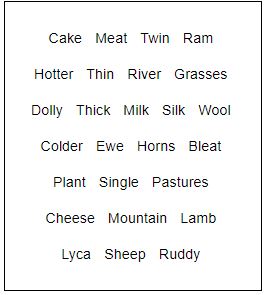 